       Skallrennet 2021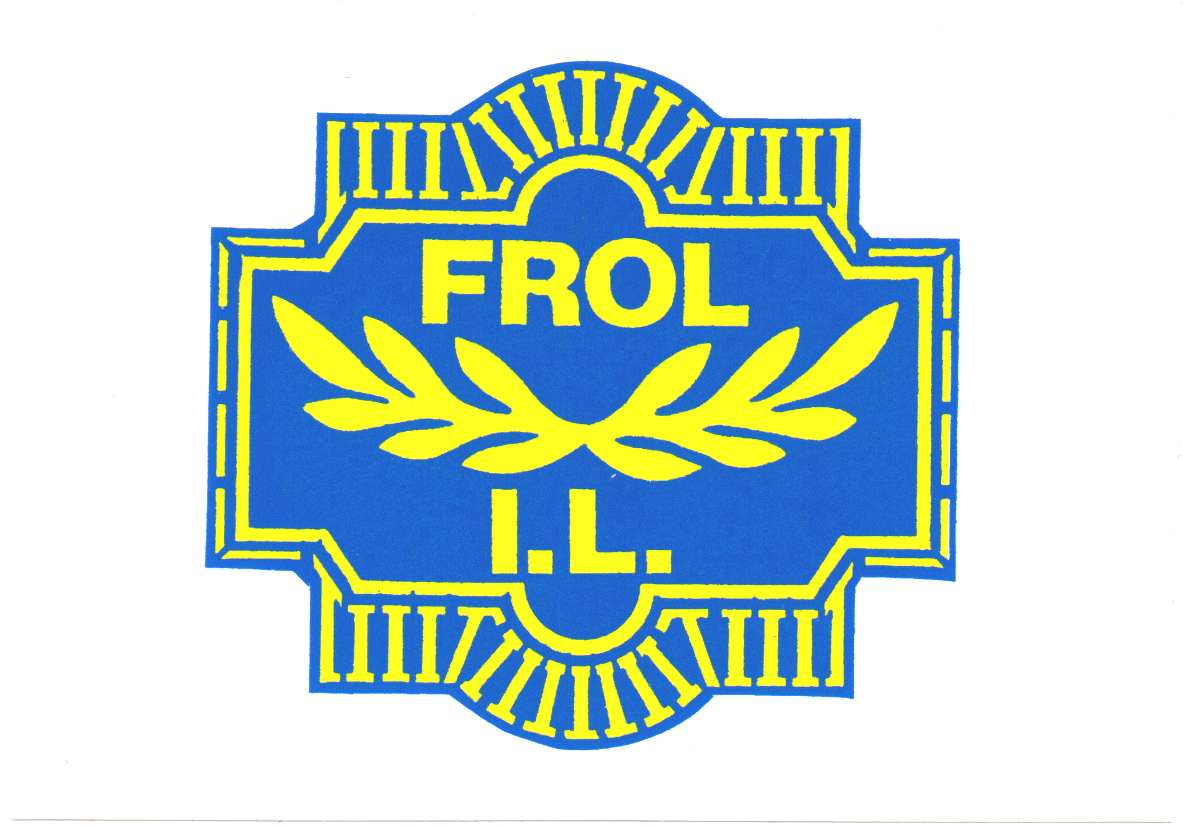 FROL IL innbyr til det tradisjonelle Skallrennet 5. juledag (onsdag 29.desember 2021).Rennet går i friteknikk i Frolfjellet skisenter, Levanger. Første start kl. 11.00Årets renn er KM for junior og senior. Klasser og distanserNB!Grunnet covid-19 arrangeres Skallrennet over 3 arrangement, 1,2 og 3. (maks 100 i hver pulje), som betyr at når hvert arrangement er ferdig må arenaen tømmes. Skiforbundets koronaveileder: https://www.skiforbundet.no/nord-trondelag/nyhetsarkiv/?npid=103748&page=NSFs+koronaveileder  Premieutdeling vil foregå utendørs grunnet covid-19Grunnet snøforhold benyttes lysløypa på 4 km, som kan bety noe avvik på distanserVi tar forbehold om sammenslåing av starttidspunkt for klasser ved liten påmelding.Påmelding: Kun online påmelding via www.minidrett.noStartkontingent:Gutter/jenter 10-16 år 	kr 130 Junior 				kr 160 (150 + 10)Senior 				kr 180 (170 +20)Faktura blir sendt lagene i etterkant.Det er opprettet egen klasse for foresatte/støtteapparat: For eventuell smittesporing skal alle registreres på det enkelte arrangementet, arr1 (kl.1100), arr2 (kl.1200) og arr3 (kl.1330)Påmeldingsfrist: 27.12.21 kl 23.59. Startliste vil foreligge på www.frolil.no så snart den er klar. (kveld 28.12)Det benyttes Emit- brikker. Løpere som ikke har brikke, får låne mot 50 kr i brikkeleie. Ikke returnerte brikker belastes løperens klubb med 1000 kr.Etteranmelding ikke mulig (Covid-19)Lisens: Klubbene er ansvarlig for at alle løpere fra fylte 13 år har betalt skilisens. Bompenger: Veien opp til fjellet er en bomvei, og det må betales 80,- i avgift; kun kort. Påregn god tid for å unngå kø.Kafe/kiosk: Ingen servering grunnet covid-19Garderobe: Ingen garderobe grunnet covid-19Premiering: 100% premiering 10-16 år                     1/3 premiering junior og senior		Medaljer til KM -klasseneInfo: Rennleder Robert Ressem, tlf. 45600577. E-post: robert.ressem@gmail.comTD: Fridtjof RannemInfo om rennet finnes på www.frolil.no   KlasseStarttidLøypeMerknadG1011.001 km15 sek. intervallJ101 km15 sek. intervallG122 km15 sek. intervallG112 km15 sek. intervallJ 122 km15 sek. intervallJ 112 km15 sek. intervallG1412.003 kmFellesstartG 1312.053 kmFellesstartJ 1412.103 kmFellesstartJ 1312.153 kmFellesstartG 1612.205 kmFellesstartG 1512.255 kmFellesstartJ 1612.305 kmFellesstartJ 1512.355 kmFellesstartK 1713.305 kmFellesstartK 1813.355 kmFellesstartK19-2013.4010 kmFellesstartK Sen13.4510 kmFellesstartM 1713.5010 kmFellesstartM 1813.5510 kmFellesstartM 19-2014.0015 kmFellesstartM sen14.0515 kmFellesstart